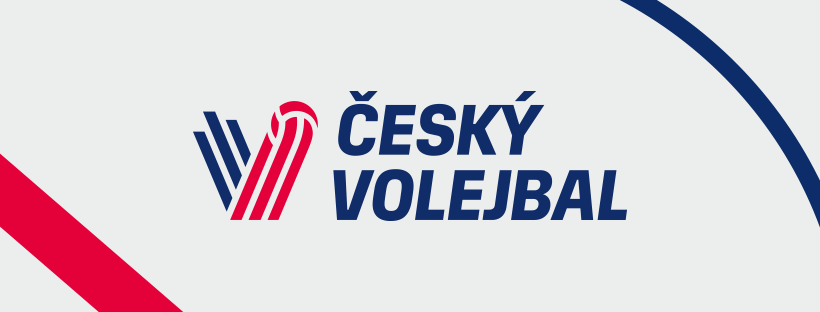 Nominace RD chlapců 03/04 – České Budějovice 30. 5. – 2. 6. 2019Zelenka Ondřej Č.BudějoviceBŠotola PetrKolínBKlajmon JakubBrnoBBukáček TomášBrnoBBryknar ŠimonLiberecNHoang Trumg HieuKolínNFabikovič DanielBřeclavSJirásek JanBrnoSUreš Jakub PříbramSBenda JiříBlue OstravaSHavlásek TomášNový JičínSZávodský Aleš OstravaSStieber RudolfKolín UČernoch KryštofNový JičínLPelikán JakubHavířovUKollátor DavidHradec KrálovéU